Intervención de la delegación de Cuba, en ocasión del examen de Rumania. 29º período de sesiones del Grupo de Trabajo del Examen Periódico Universal del Consejo de Derechos Humanos. Ginebra, 16 de enero de 2018.Señor Presidente:Agradecemos a la delegación de Rumania por la presentación del informe nacional.Como se puede apreciar en ese documento, el país se ha esforzado en la implementación de las recomendaciones aceptadas durante el Segundo Ciclo del EPU. Reconocemos las acciones y estrategias nacionales presentadas en el informe que demuestran la voluntad del país de remontar los desafíos que enfrenta en materia de derechos humanos, como las mejoras que son necesarias para asegurar la promoción y protección de los derechos de los niños, en particular los niños de la minoría romaní y los niños con discapacidad.Recomendamos a Rumanía implementar las estrategias sobre la igualdad, la inclusión y la diversidad, así como sus correspondientes planes operacionales, que permitirá seguir avanzando en la lucha contra la discriminación.Muchas gracias.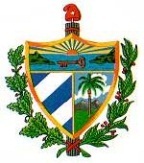 REPUBLICA DE CUBAMisión Permanente ante la Oficina de las Naciones Unidas en Ginebra y los Organismos Internacionales con sede en Suiza